Комитет образования и науки администрации г. НовокузнецкаМуниципальное бюджетное учреждение дополнительного образования "Детско-юношеская спортивная школа № 3" ДОПОЛНИТЕЛЬНАЯ ОБЩЕРАЗВИВАЮЩАЯ ПРОГРАММА «ДЗЮДО»спортивно-оздоровительный этапНовокузнецк, 2015Комитет образования и науки администрации г.НовокузнецкаМуниципальное бюджетное учреждение дополнительного образования "Детско-юношеская спортивная школа № 3" 	УТВЕРЖДАЮ 		Директор МБУ ДО ДЮСШ № 3 	____________ Пожаркин Д.И.		01.09.2015 г.ДОПОЛНИТЕЛЬНАЯ ОБЩЕРАЗВИВАЮЩАЯ ПРОГРАММА «ДЗЮДО»спортивно-оздоровительный этапдля обучающихся 6-9 лет  срок реализации программы 2 года уровень освоения программы – базовый Авторы-составители:Фандюшина И.А. – тренер-преподаватель Афонина Л.Е. – методист Обсуждено на заседании 	Принято педагогическим методического совета	советомПротокол № 1 от28.08.2015 г.	Протокол № 1 от 01.09.2015 г.Новокузнецк, 2015Аннотация: программа является нормативным документом, регламентирующим деятельность тренеров-преподавателей по борьбе дзюдо на спортивно-оздоровительном этапе подготовки обучающихся в системе дополнительного образования. Актуальность программы обусловлена физическим и нравственным развитием ребенка, а также формированием навыков здорового образа жизни у обучающихся на основе применения спортивно - оздоровительных технологий. В программе представлены средства физической подготовки обучающихся, изучение основ техники и тактики дзюдо, включены нормативы физической подготовки. УЧЕБНО-ТЕМАТИЧЕСКИЙ ПЛАНI  год обученияУЧЕБНО-ТЕМАТИЧЕСКИЙ ПЛАН II  год обученияКомитет образования и науки администрации  г. НовокузнецкаМуниципальное бюджетное учреждение дополнительного образования «Детско-юношеская спортивная школа № 3»ДОПОЛНИТЕЛЬНАЯ ПРЕДПРОФЕССИОНАЛЬНАЯ ПРОГРАММА
  «ДЗЮДО»для обучающихся 10-21 годасрок реализации программы 10 лет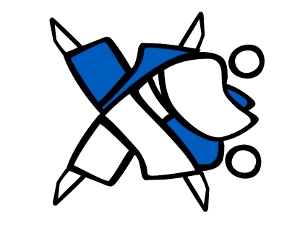 Новокузнецк, 2015Приложение №1к  дополнительной предпрофессиональной программе  по спортивным единоборствамКомитет образования и науки администрации  г. НовокузнецкаМуниципальное бюджетное учреждение дополнительного образования «Детско-юношеская спортивная школа № 3»УТВЕРЖДАЮ	Директор МБУ ДО ДЮСШ № 3____________ Д.И.Пожаркин	01.09.2015 г.ДОПОЛНИТЕЛЬНАЯ ПРЕДПРОФЕССИОНАЛЬНАЯ ПРОГРАММА
  «ДЗЮДО»для обучающихся 10-21 годасрок реализации программы 10 летОбсуждено на заседании 	Принято педагогическим методического совета	советомПротокол № 1 от 28.08.2015 г.	Протокол № 1 от 01.09.2015 г.Разработчики программы:Фандюшина И.А. –  тренер-преподавательАфонина Л.Е. -  методистНовокузнецк, 2015Аннотация:  дополнительная предпрофессиональная программа спортивных единоборств включает программу обучения по избранному виду спорта – дзюдо и учитывает  Федеральный стандарт спортивной подготовки по данному виду спорта, утвержденный приказом Министерства спорта России от 19 сентября 2012 года № 231, и другие нормативные документы Министерства образования и науки Российской Федерации (РФ), Министерства спорта РФ, касающиеся разработки общеобразовательных программ, и санитарно-эпидемиологические правила и нормативы (СанПиН).          Программа является нормативным документом, регламентирующим работу тренеров-преподавателей по дзюдо, и основным документом при организации и проведении занятий в учреждении. Программа предусматривает формирование высокого уровня физической и функциональной подготовленности обучающихся, освоение допустимых тренировочных и соревновательных нагрузок, совершенствование техники и тактики дзюдо, соревновательного опыта. В программе представлены средства общей и  специальной физической, технической, тактической, психологической  подготовки, инструкторской и судейской практики обучающихся, восстановительные мероприятия, представлены контрольные  нормативы. Учебный план. «Дзюдо» (36 недель в год)№ п/пНаименование разделов, тем Количество часовКоличество часовКоличество часов№ п/пНаименование разделов, тем ВсегоТеорияПрактика1.Теоретическая подготовка обучающихся 1010-1.1.Физическая культура человека и общества22-1.2.Гигиенические требования к занимающимся спортом22-1.3.Техника безопасности на занятиях22-1.4.Режим и питание22-1.5.Основные теоретические сведения по дзюдо22-2.Практическая подготовка обучающихся200-2002.1.Общая физическая подготовка120-1202.2.Основы техники дзюдо28-282.3.Основы тактики дзюдо52-522.4.Основы психологической подготовкив сетку часов не входитв сетку часов не входитв сетку часов не входит3.Контрольные испытания6-6Итого:21610206№ п/пНаименование разделов, тем Количество часовКоличество часовКоличество часов№ п/пНаименование разделов, тем ВсегоТеорияПрактика1.Теоретическая подготовка обучающихся1010-1.1.Физическая культура человека и общества22-1.2.Гигиенические требования к занимающимся спортом22-1.3.Техника безопасности на занятиях22-1.4.Режим и питание22-1.5.Основные теоретические сведения по дзюдо22-2.Практическая подготовка обучающихся200-2002.1.Общая физическая подготовка100-1002.2Специальная физическая подготовка20-202.3.Основы техники дзюдо30-302.4.Основы тактики дзюдо50-502.5.Основы психологической подготовки.в сетку часов не входитв сетку часов не входитв сетку часов не входит3.Контрольные испытания.6-64.Участие в соревнованиях.в сетку часов не входитв сетку часов не входитв сетку часов не входитИтого:21610206Предметные области Этапы подготовкиЭтапы подготовкиЭтапы подготовкиЭтапы подготовкиЭтапы подготовкиЭтапы подготовкиЭтапы подготовкиЭтапы подготовкиЭтапы подготовкиЭтапы подготовкиПредметные области Начальная подготовка (НП)Начальная подготовка (НП)Тренировочный (Т)Тренировочный (Т)Тренировочный (Т)Тренировочный (Т)Тренировочный (Т)Совершенствование спортивного  мастерства Совершенствование спортивного  мастерства Совершенствование спортивного  мастерства Предметные области Год обучения/кол-во часов в неделюГод обучения/кол-во часов в неделюГод обучения/кол-во часов в неделюГод обучения/кол-во часов в неделюГод обучения/кол-во часов в неделюГод обучения/кол-во часов в неделюГод обучения/кол-во часов в неделюГод обучения/кол-во часов в неделюГод обучения/кол-во часов в неделюГод обучения/кол-во часов в неделюПредметные области 1 год/6 час2 год/9 час1 год/12 час2 год/14 час3 год/16 час4 год/18 час5 год/20 час1 год/24 час2год/                      26час3 год/28 час1. Теория  и методика  физической культуры и спорта71021252832333440402. Общая физическая подготовка10018075901031101081321521503. Специальная физическая подготовка7280921061151361501802122144. Техническая подготовка17281021201341601782062442375. Тактическая  подготовка1420941101321401582002302376.  Психологическая подготовкаВ СЕТКУ ЧАСОВ НЕ ВХОДИТВ СЕТКУ ЧАСОВ НЕ ВХОДИТВ СЕТКУ ЧАСОВ НЕ ВХОДИТВ СЕТКУ ЧАСОВ НЕ ВХОДИТВ СЕТКУ ЧАСОВ НЕ ВХОДИТВ СЕТКУ ЧАСОВ НЕ ВХОДИТВ СЕТКУ ЧАСОВ НЕ ВХОДИТВ СЕТКУ ЧАСОВ НЕ ВХОДИТВ СЕТКУ ЧАСОВ НЕ ВХОДИТВ СЕТКУ ЧАСОВ НЕ ВХОДИТ7.  Инструкторская  и судейская практика--13141719253035358.  Восстановительные мероприятия3355667910109.  Контрольные испытания.336666688810.   Участие  в соревнованиях--2428353955657777Всего:21632443250457664872086410081008